Adjourn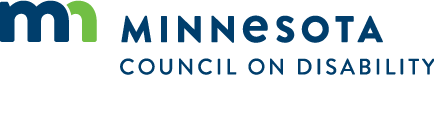 